Jméno žáka/žákyně: ________________Obsah1. JAZYKOVÉ ÚKOLY	22. PROCVIČOVÁNÍ SLOVNÍ ZÁSOBY	33. JAZYKOVÁ PRODUKCE	54. SEBEHODNOCENÍ	75. TEMATICKÝ SLOVNÍČEK	86. ŘEŠENÍ	97. SEZNAM ZDROJŮ	10Autorka výukového materiálu:	Mgr. Jana SoudkováMetodické vedení: 			Bc. Karolina Štajnerová, Mgr. Karolina Kenderová,Mgr. Michaela JiroutováAutorská práva k tomuto výukovému materiálu vykonává META, o.p.s. - Příležitosti ve vzdělávání. Tento materiál lze šířit pouze nekomerčně. Bez předchozího souhlasu META, o.p.s. jej nelze upravovat nebo jinak zpracovávat.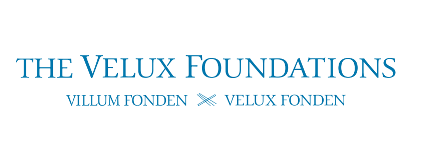 Výukový materiál vznikl v rámci projektu "Let´s Grow!", který je financován nadací The Velux Foundations.1. JAZYKOVÉ ÚKOLYVzor:    Játra jsou rozdělena na pravý a levý lalok.         ________________________________________________________________________________________________________________________________________________________________________________________________________________________________________________________________________________________________________ Vzor:      Dřeň se nachází uvnitř zubudo	po	před	mezi	pod	na	zaJátra jsou uložena ___________ pravou brániční klenbou.Žlučovod ústí __________ dvanáctníku.__________slinivkou břišní se nachází žaludek.Žlučovod se nachází __________ společným jaterním vývodem a dvanáctníkem.__________ slinivce rozlišujeme hlavu, tělo a ocas.Žlučník je částečně ukrytý__________ játry.__________ posunu potravy do dvanáctníku dojde ke stahu žlučníku.2. PROCVIČOVÁNÍ SLOVNÍ ZÁSOBY1. V játrech dochází k přeměně cukrů na ___________.2. Mezi látky toxické patří např. __________.3.Jaterní buňky mají dva ________.4. V játrech dochází k ukládání tuků, vitamínů a _________.5. Název pólu, kde začínají jaterní žlučovody.6. Dvě řady k sobě přiložených jaterních buněk tvoří_________.7. Název pólu přivráceného k vlásečnici.Jaterní ______________ je základní stavební a funkční jednotkou jater.Vzor: Žlučník je orgán s ___________ asi 60 ml žlučikoncentracíkapacitouprodukcí1. Žlučník je orgán _______________ tvaru.hruškovitéhohrubéhohlubokého2.  Ve žlučníku dochází ke vstřebávání vody a tím ke __________ jejího obsahu.koncentracikapacitěprodukci3. Slinivka břišní jako žláza s vnější sekrecí ___________ enzymy.koncentrujeobsahujeprodukuje4. Pankreatická lipáza štěpí škrob na jednoduché ____________.cukrytukybílkoviny5.Pankreatická lipáza štěpí _________ na glycerol a mastné kyseliny.a)	cukryb)	tukyc)	bílkoviny6.Trypsinový komplex štěpí __________.a)	cukryb)	tukyc)	bílkoviny			Learning apps – Jednoduché řazení3. JAZYKOVÁ PRODUKCESlinivka břišní jako ___________ s vnitřní ______________produkuje____________.Žluč se ___________ v játrech a ___________ ve žlučníku.Krev do jater je přiváděna jaterní _______ a _____________ žilou.a)žláza, produkcí, enzymyorgán, produkcí, hormonyžláza, sekrecí, hormonyorgán, sekrecí, enzymyb)zahušťuje, tvoříštěpí, tvořítvoří, štěpítvoří, zahušťujec)žilou, tepennoužilou, maloutepnou, vratnoutepnou, vrátnicovou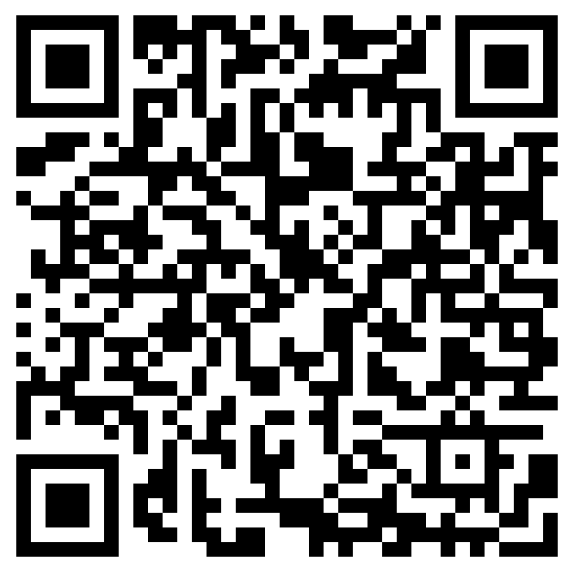 				Learning apps – kvíz4. SEBEHODNOCENÍVzor: 	mluvit o tématu		porozumět textu		pamatovat si vlastní slovní zásobu___________________________________________________________________________________________________________________________________________________________________________________________________________________________________________________________________________Vzor: 		mluvit o tématu		porozumět textu		zlepšit slovní zásobu___________________________________________________________________________________________________________________________________________________________________________________________________________________________________________________________________________5. TEMATICKÝ SLOVNÍČEKOranžová slovesa, vínová přídavná jména, žlutě odvozená slova (v textu se nevyskytují)6. ŘEŠENÍ1.1	Játra jsou rozdělena na pravý a levý lalok.	V játrech se ukládají cukry.	Voda je vstřebávána ve žlučníku.	Slinivka břišní je uložena za žaludkem.	Lipáza štěpí tuky.	Toxické látky jsou zneškodňovány v játrech.1.2	Játra jsou uložena pod pravou brániční klenbou.	Žlučovod ústí do dvanáctníku.	Před slinivkou břišní se nachází žaludek.	Žlučovod se nachází mezi společným jaterním vývodem a dvanáctníkem.	Na slinivce rozlišujeme hlavu, tělo a ocas.	Žlučník je částečně ukrytý za játry.	Po posunu potravy do dvanáctníku dojde ke stahu žlučníku.2.1Jaterní lalůček je základní stavební a funkční jednotkou jater.2.21. Žlučník je orgán _______________ tvaru.a) 	hruškovitéhob)	hrubéhoc)	hlubokého2.  Ve žlučníku dochází ke vstřebávání vody a tím ke __________ jejího obsahu.koncentracikapacitěprodukci3. Slinivka břišní jako žláza s vnější sekrecí ___________ enzymy.koncentrujeobsahujeprodukuje4. Pankreatická lipáza štěpí škrob na jednoduché ____________.cukrytukybílkoviny5.Pankreatická lipáza štěpí _________ na glycerol a mastné kyseliny.a)	cukryb)	tukyc)	bílkoviny6.Trypsinový komplex štěpí __________.a)	cukryb)	tukyc)	bílkoviny3.1a) Slinivka břišní jako ___________ s vnitřní ______________produkuje ____________.b) Žluč se ___________ v játrech a ___________ ve žlučníku.c) Krev do jater je přiváděna jaterní _______ a _____________ žilou.a)žláza, produkcí, enzymyorgán, produkcí, hormonyžláza, sekrecí, hormonyorgán, sekrecí, enzymyb)zahušťuje, tvoříštěpí, tvořítvoří, štěpítvoří, zahušťujec)žilou, tepennoužilou, maloutepnou, vratnoutepnou, vrátnicovou7. SEZNAM ZDROJŮDYLEVSKÝ, Ivan. Somatologie. Vyd. 2. (přeprac. a dopl.). Olomouc: Epava, 2000. ISBN 80-862-9705-5.JELÍNEK, Jan a Vladimír ZICHÁČEK. Biologie pro gymnázia: (teoretická a praktická část). 4. rozš. vyd. Olomouc: Nakladatelství Olomouc, 2000. ISBN 80-7182-107-1.Začátek formulářeInternetová jazyková příručka. Internetová jazyková příručka [online]. Copyright © [cit. 11.04.2023]. Dostupné z: https://prirucka.ujc.cas.cz/obrázky: autorČesky v oborechObor: Praktická sestraTéma: Játra, žlučové cesty a slinivka břišní 2/2: PROCVIČOVÁNÍ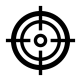 1.1 Spojte části vět k sobě, vyberte si 3. věty a opište je do řádků pod úkolem a pokuste se doplnit větu.Játraje vstřebávánaV játrechje uloženaVodajsou rozdělenaSlinivka břišníjsou zneškodňoványLipázase ukládajíToxické látkyštěpí1.2 Doplň předložky. Vyberte slova z nabídky.2.1 Doplňte správné výrazy do křížovky.2.2 Doplňte správnou variantu do textu. Zakroužkujte správnou variantu.6.3 Naskenujte telefonem QR kód a procvičte si pojmy.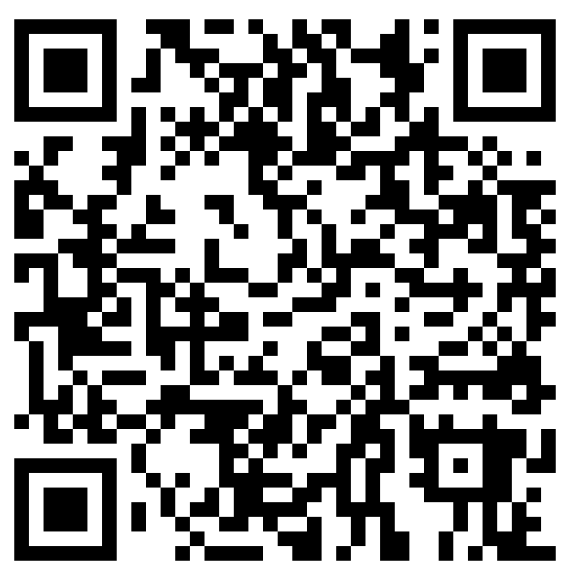 3.1 Doplňte následující věty. (Vyberte z nabídky správné konce vět,více možností může být správných.)3.2 Popište tenké střevo. Správnost odpovědi si ověřte ve výkladovém textu.3.3 Naskenujte telefonem QR kód a procvičte si pojmy.4.1 Popis zvládám4.1 Popis zvládám4.1 Popis zvládám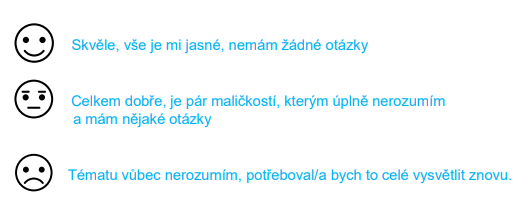 Komentářvyučujícího4.2 Popis funkce zvládám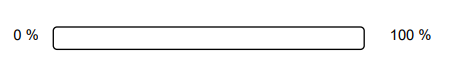 Komentářvyučujícího4.3 Co se mi daří konkrétně4.3 Co se mi daří konkrétně4.3 Co se mi daří konkrétně4.4 Na čem chci ještě pracovat.barvivaBeta buňkyhemoglobinhormonjátralalokLangerhansovy ostrůvkyodvádětrozdělovatřadaslinivka břišnísnižovatstolicešťávaukrývatvlásečnicevývodžlučníkžlučovody1glykogen2amoniak3póly4cukrů5žlučový6trámec7krevní